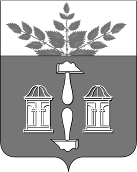 Тульская областьМуниципальное образование  ЩЁКИНСКИЙ РАЙОНФИНАНСОВОЕ УПРАВЛЕНИЕ АДМИНИСТРАЦИИ ЩЁКИНСКОГО РАЙОНАПРИКАЗот «____»________________20__                                                          №__________О внесении изменений в приказ финансовогоуправления администрации муниципальногообразования Щекинский район от 13.04.2020№ 53-п «Об утверждении порядка мониторингакачества финансового менеджмента, включающегомониторинг качества исполнения бюджетныхполномочий, а также качества управленияактивами, осуществления закупок товаров,работ и услуг для обеспечения муниципальныхнужд, в отношении главных администраторов(администраторов) доходов бюджета муниципальногообразования, главных распорядителей бюджетныхсредств, главных администраторов (администраторов)источников финансирования дефицита бюджета муниципального образования Щекинский район, правил расчета и анализа значения показателейкачества финансового менеджмента, формирования и представления информации, необходимой для проведения мониторинга качества финансового менеджмента, правил формирования и предоставленияотчета о результатах мониторинга качества финансового менеджмента»В соответствии со статьей 160.2-1 Бюджетного Кодекса Российской Федерации, в целях повышения эффективности расходов бюджета муниципального образования Щекинский район и качества управления средствами бюджета муниципального образования Щекинский район, осуществляемого главными администраторами (администраторами) доходов бюджета муниципального образования, главными распорядителями бюджетных средств, главными администраторами (администратороми) источников финансирования дефицита муниципального образования Щекинский район, на основании Устава муниципального образования Щекинский район ПРИКАЗЫВАЮ:	1. Пункт 1.3. приложения №1 к Порядку мониторинга качества финансового менеджмента, включающего мониторинг качества исполнения бюджетных полномочий, а также качества управления активами, осуществления закупок товаров, работ и услуг для обеспечения муниципальных нужд, в отношении главных администраторов (администраторов) доходов бюджета муниципального образования, главных распорядителей бюджетных средств, главных администраторов (администраторов) источников финансирования дефицита бюджета муниципального образования изложить в новой редакции:«1.3. Мониторингу подлежат следующие главные администраторы бюджетных средств (главные администраторы доходов бюджета муниципального образования Щекинский район и/или главные распорядители средств бюджета муниципального образования Щекинский район) в соответствии с решением Собрания представителей Щекинского района о бюджете муниципального образования Щекинский район на очередной финансовый год и плановый период:- комитет по образованию администрации муниципального образования Щекинский район; - комитет по культуре, молодежной политике и спорту администрации муниципального образования Щекинский район;- финансовое управление администрации муниципального образования Щекинский район;- администрация муниципального образования Щекинский район;- собрание представителей муниципального образования Щекинский район;- контрольно-счетная комиссия муниципального образования Щекинский район».	2. Контроль за исполнением настоящего приказа возложить на   начальника бюджетного отдела финансового управления  администрации муниципального образования Щекинский район. 	3. Настоящий приказ вступает в силу со дня подписания.  Начальник финансового управления администрации  муниципального образования Щекинский район#3#Е.Н.АфанасьеваИсп. Антропова Ольга Сергеевнател. 8 (48751) 5-12-71